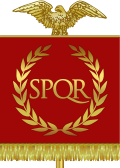 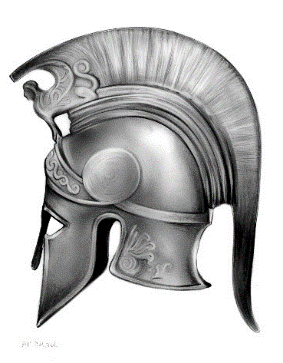 Welcome To A level Ancient HistoryPlease complete these tasks in time for your first Ancient History lesson. Your answers to Task A, B, C, D and G should be hand-written on a separate sheet of lined paper. Task E and F can be done by filling in the grids. 
Task A In your own words, describe what this ancient sculpture represents
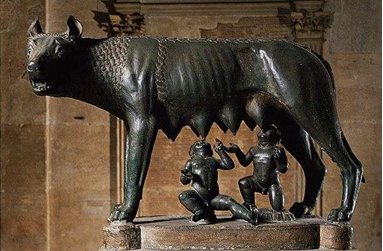 Task B	Define the following ancient terms: FORUM						AMPHITHEATRE									 CONSUL						SENATOR	DELIAN LEAGUE					 PELOPONNESIAN LEAGUE			AGOGE						 HELOTS						SPARTIATE						KRYPTEIA		

Task C Athena was one of Greece’s most important goddesses. What can you  find out about her and her temple, the Parthenon? Task DThis is a statue of the Spartan king Leonidas. What can you find out about him?  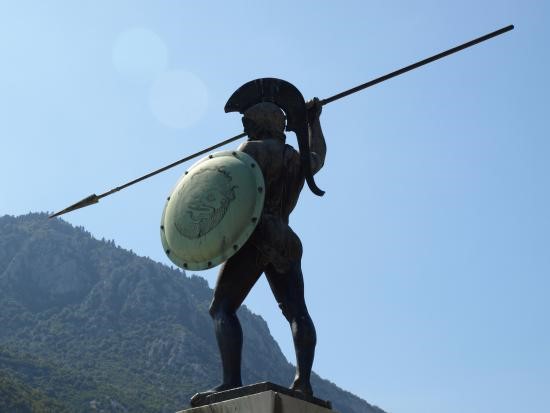 Task E 	Put these historical events in chronological order, earliest first: Task F	Calculate the following dates, counting backwards or forwards using BC or AD:	Task G	Explain why you have chosen to study Ancient History at A Level. EVENT DATE? EARLIEST? The Battle of Actium The death of Alexander the Great	 The Battle of Plataea	 The death of Julius Caesar The first Olympic Games	    776BC        1st The Roman conquest of Britain The Battle of Marathon	 The traditional date for the founding of Rome The start of the Peloponnesian War 10 years before 8AD= 10 years before 2BC = 17 years after 12BC = 200 years before 50AD = 600 years after 150 BC = What is 50 years after 110AD? = What is 220 years before 110AD? 